                                Liceo José Victorino Lastarria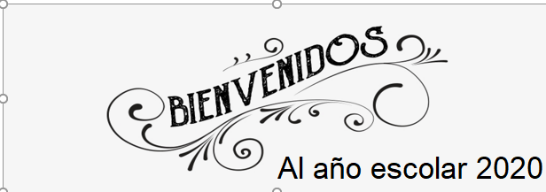                                                  Rancagua                           “Formando Técnicos para el mañana”                                   Unidad Técnico-Pedagógica                      Departamento de Historia y Ciencias SocialesGUÍA DE APRENDIZAJE IV° MEDIOCLASE N° 1 -  Semana del 16 al 20 de marzoOA12:  Analiza y compara críticamente diversas visiones políticas e interpretaciones historiográficas sobre la crisis que desemboca en el quiebre democrático de 1973.Objetivo de clase:  Identifican y evalúan elementos que contribuyeron a generar un clima decrisis durante el gobierno de la Unidad Popular.Evaluación: Formativa. ACTIVIDAD N° 1: 1. Observar documental “La Batalla de Chile: la Insurrección de la Burguesía”, disponible de forma completa en Youtube2. Tomar apuntes en tu cuaderno, considerando los siguientes aspectos:- Acaparamiento y boicot económico. - Boicot parlamentario contra las iniciativas de la UP- Paro de octubre de 1972 (paro de los camioneros)- Huelga del cobre 1973- Tanquetazo, junio de 1973Tiempo estimado: 90 minutosCLASE N° 2 – Semana del 16 al 20 de marzoOA12:  Analiza y compara críticamente diversas visiones políticas e interpretaciones historiográficas sobre la crisis que desemboca en el quiebre democrático de 1973.Objetivo de clase:  Comparan diferentes interpretaciones historiográficas sobre el golpe de Estado de 1973.ACTIVIDAD N° 2: Lee las fuentes históricas, que corresponden a la descripción de los regímenes políticos que se implantaron en Argentina y Chile durante la década de 1970. A continuación, responde las preguntas en el espacio correspondiente.Evaluación: Este trabajo será evaluado con nota acumulativa y la guía deberá ser enviada al correo pabloortz.09@gmail.com 1. ¿Qué acontecimientos describe cada autor en sus respectivas obras?2. Identifica la idea principal de cada texto.3. ¿Qué aspectos tienen en común los contextos históricos de ambas fuentes? Compara.4. ¿Dentro de qué realidad regional (contexto latinoamericano) se insertaron los procesos de Chile y Argentina descritos en las citas? Fundamenta.5. Compara y describe las causas y los objetivos de los regímenes militares de Argentina y Chiledescritos en las fuentes.